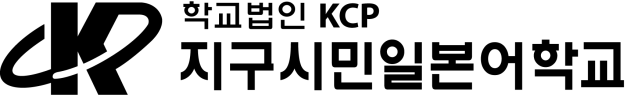 160-0022 東京都新宿区新宿1-29-12                  TEL : 03-3356-2359 FAX : 03-3356-0257장학금 추천서수속처피추천자성명피추천자생년월일피추천자연락처피추천자입학신청학기추천사유상기인을 KCP입학장학금 후보자로 추천합니다.    년     월     일상기인을 KCP입학장학금 후보자로 추천합니다.    년     월     일상기인을 KCP입학장학금 후보자로 추천합니다.    년     월     일추천자소속추천자직 위추천자성명                         (인)추천자연락처